Муниципальное бюджетное дошкольное  образовательное учреждение« Детский сад п. Южный»Летний экологический праздник  «День Нептуна»                                     старшая разновозрастная группаПриготовил и провел воспитатель: Гватуа Т.М.7 июля 2022г.  в детском саду п. Южный  прошел летний экологический праздник «День Нептуна», в котором приняли участие дети  старшего дошкольного возраста. Целью этого праздника было закрепить у ребят о значении воды для человека; учить бережному и доброму отношению к природе; закрепить знания о правилах поведения в природе, о жителях речных и морских  водоемов. И, конечно же, создать хорошее настроение, вызвать желание соревноваться, но, в то же время сплотить детский коллектив.Праздник закончился зажигательным общим танцем и награждением всех участников  сладостями  «Морские камушки».  Дети получили массу впечатлений и положительных эмоций.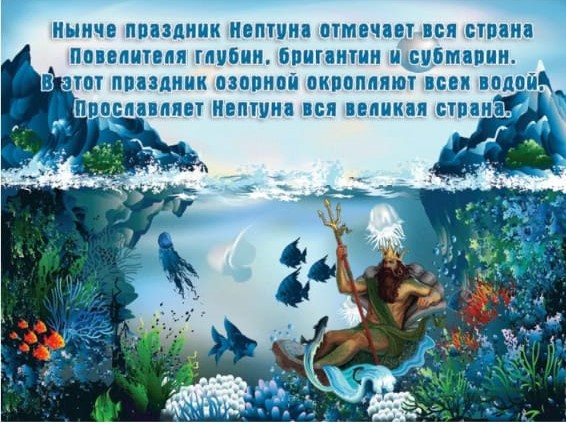 Загадывание загадок о водных и морских обитателях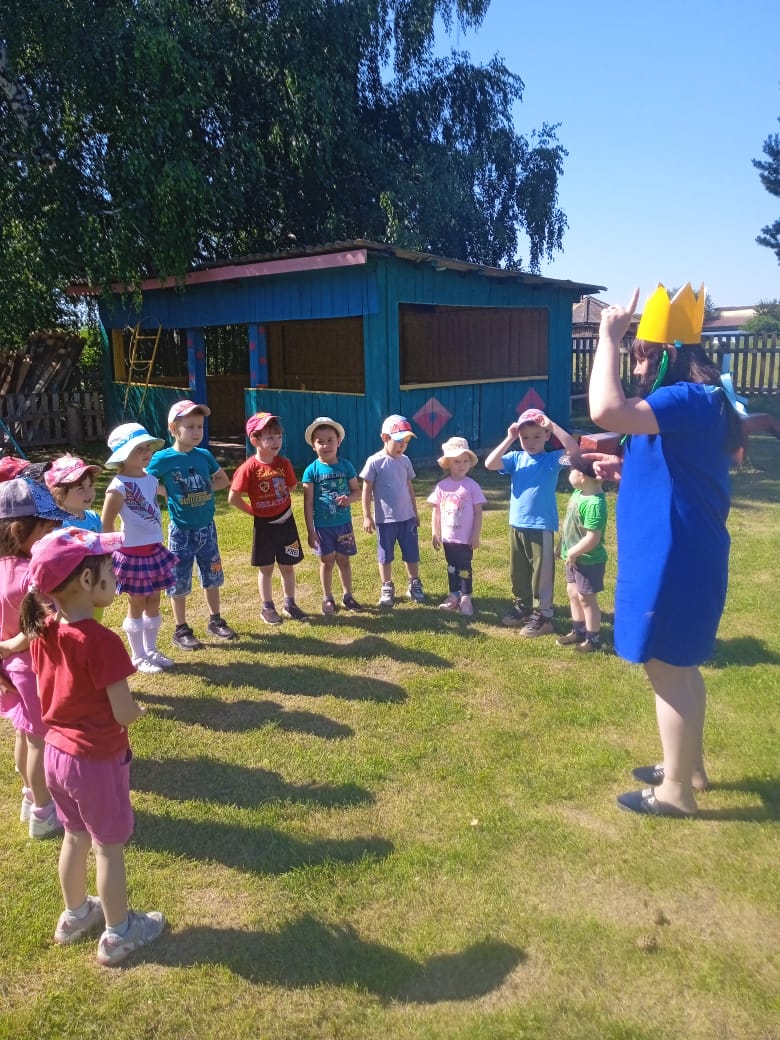    Подвижная игра «Море волнуется» 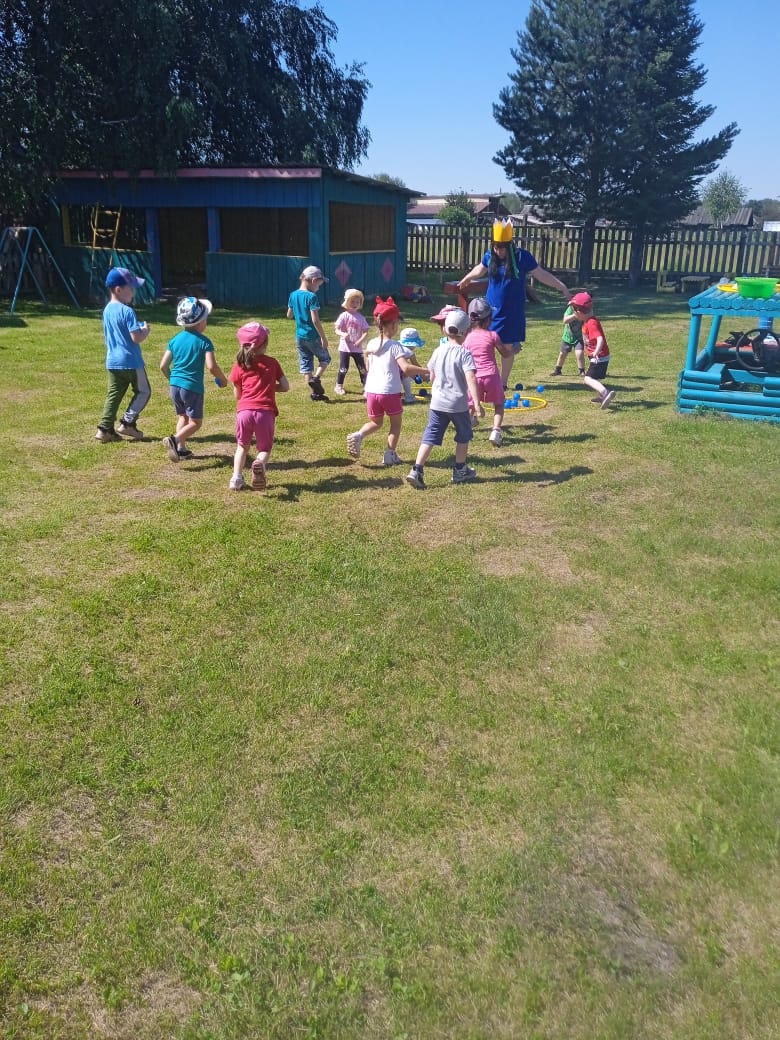 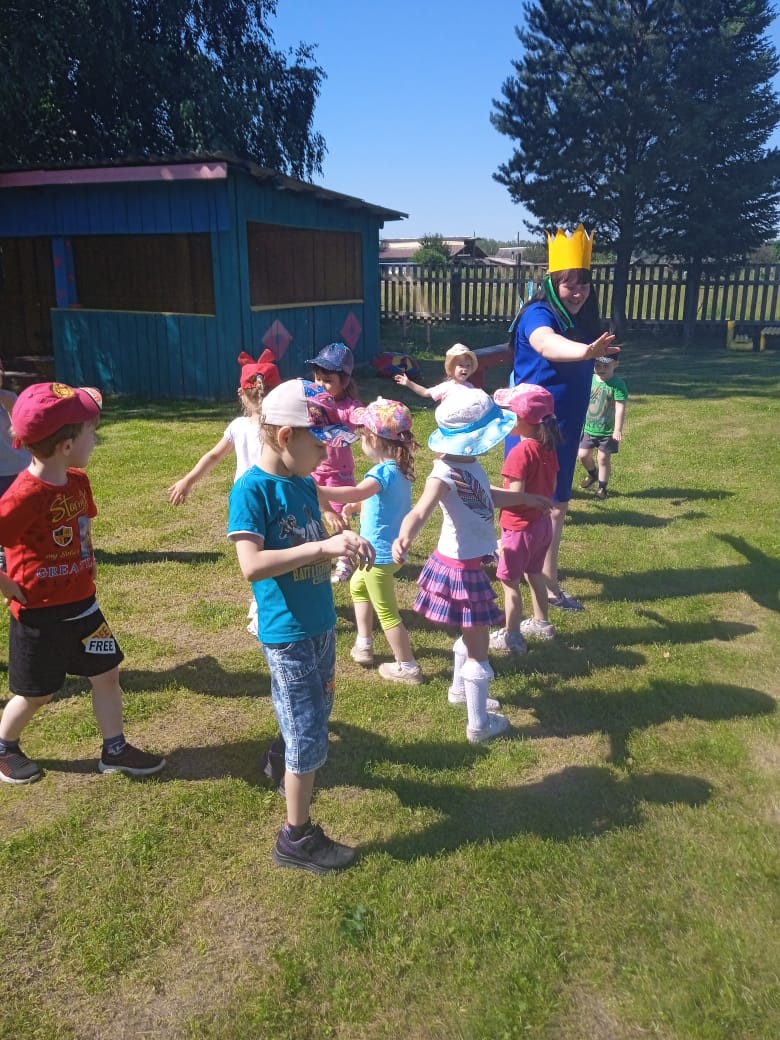 Подвижная игра  «Спасательный круг»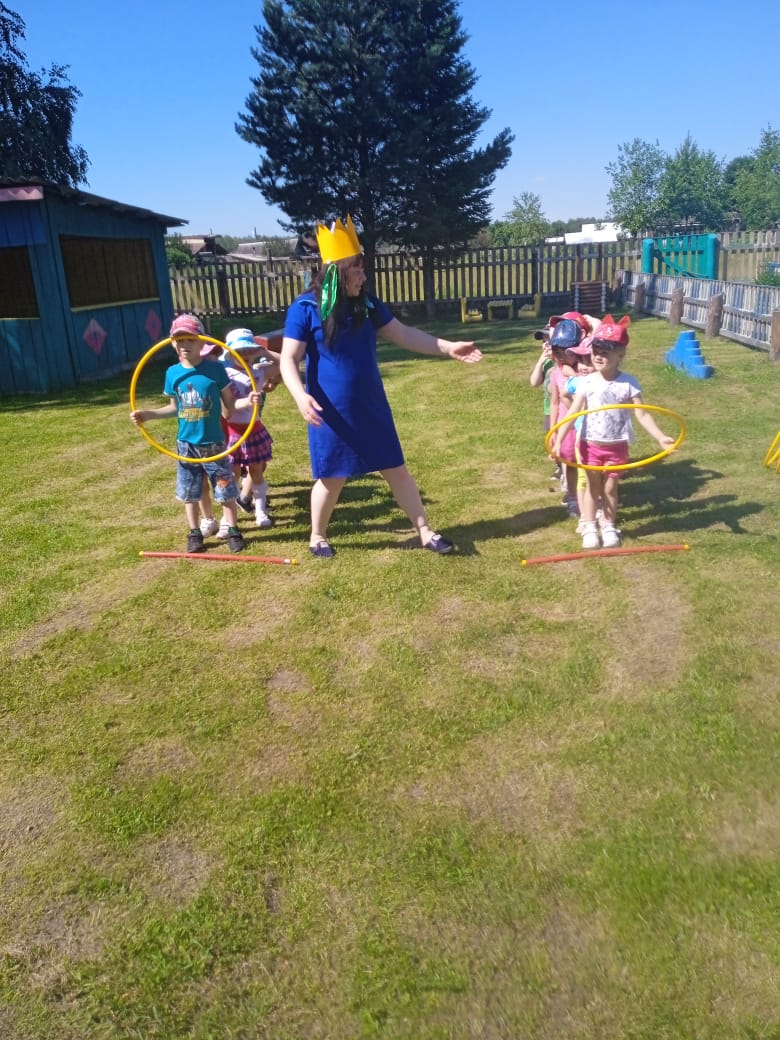 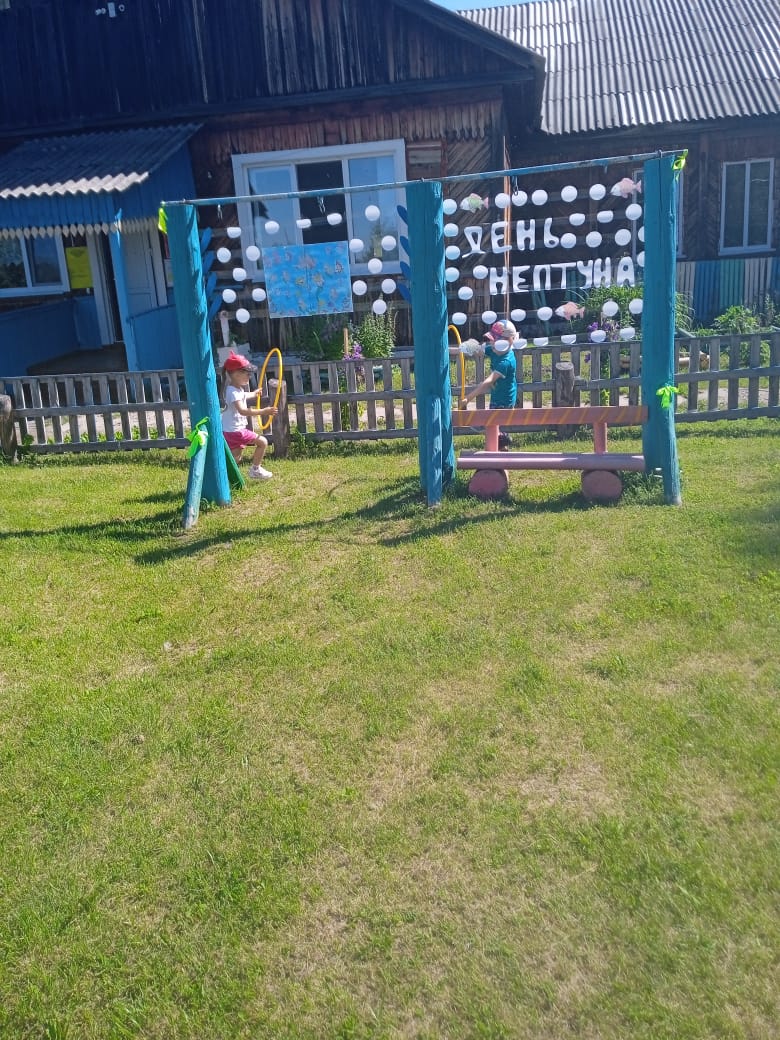 Подвижная игра «Рыба, камень, водоросли» 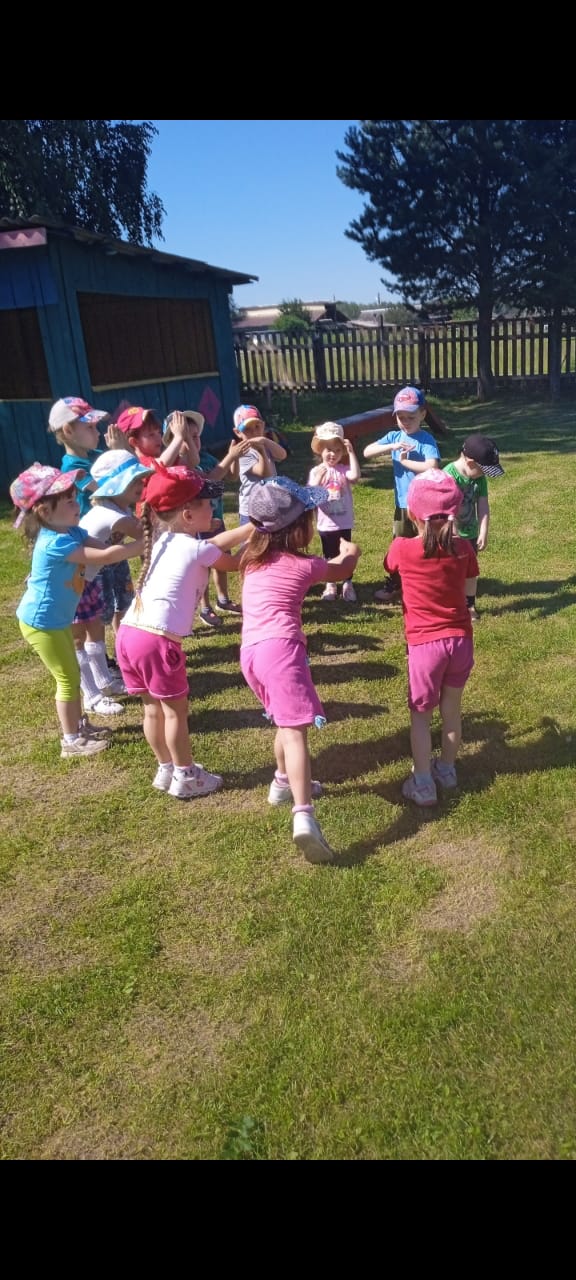 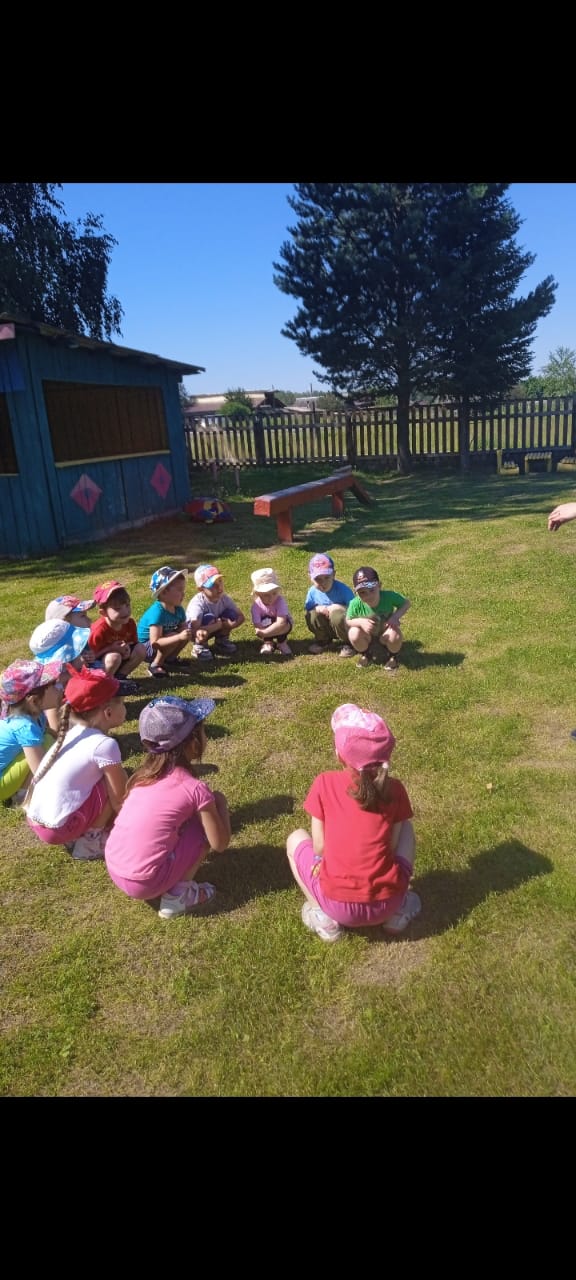 Игра  «Поймай рыб»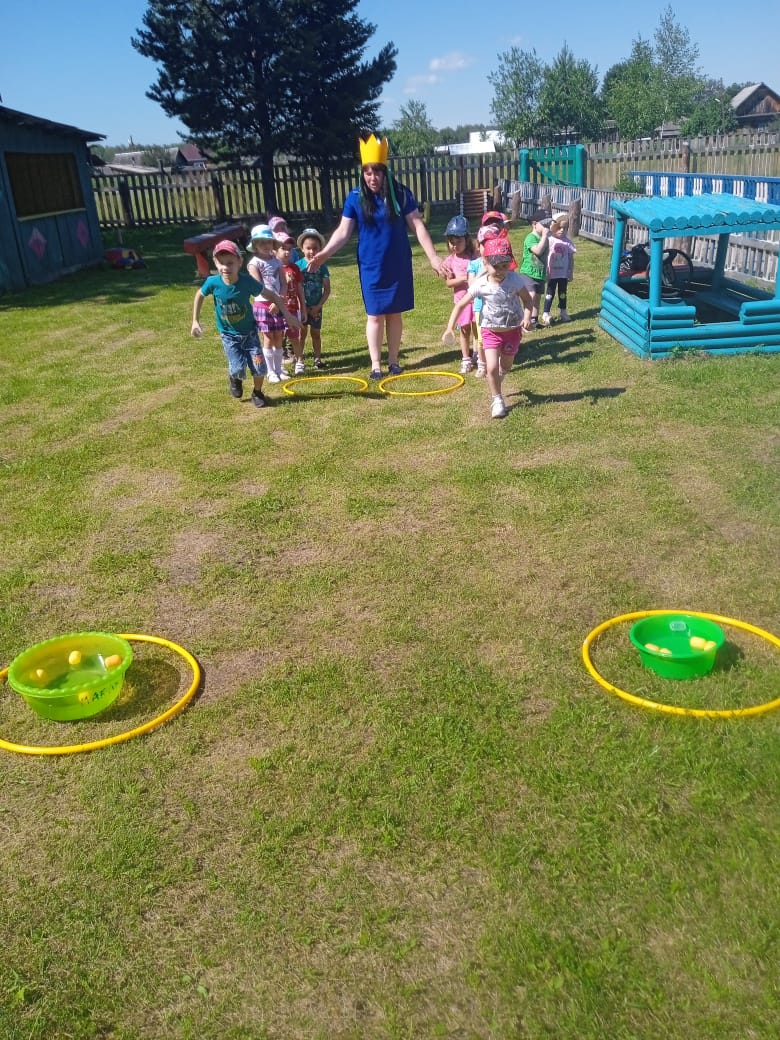 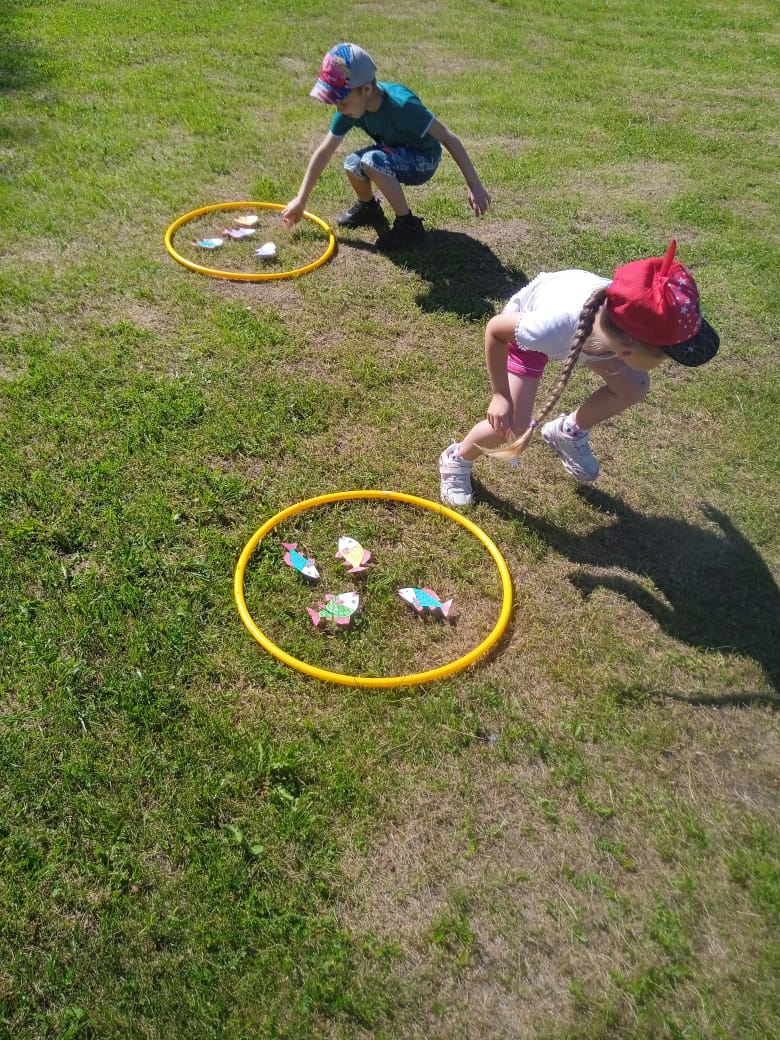 Ирга «Драгоценные камни»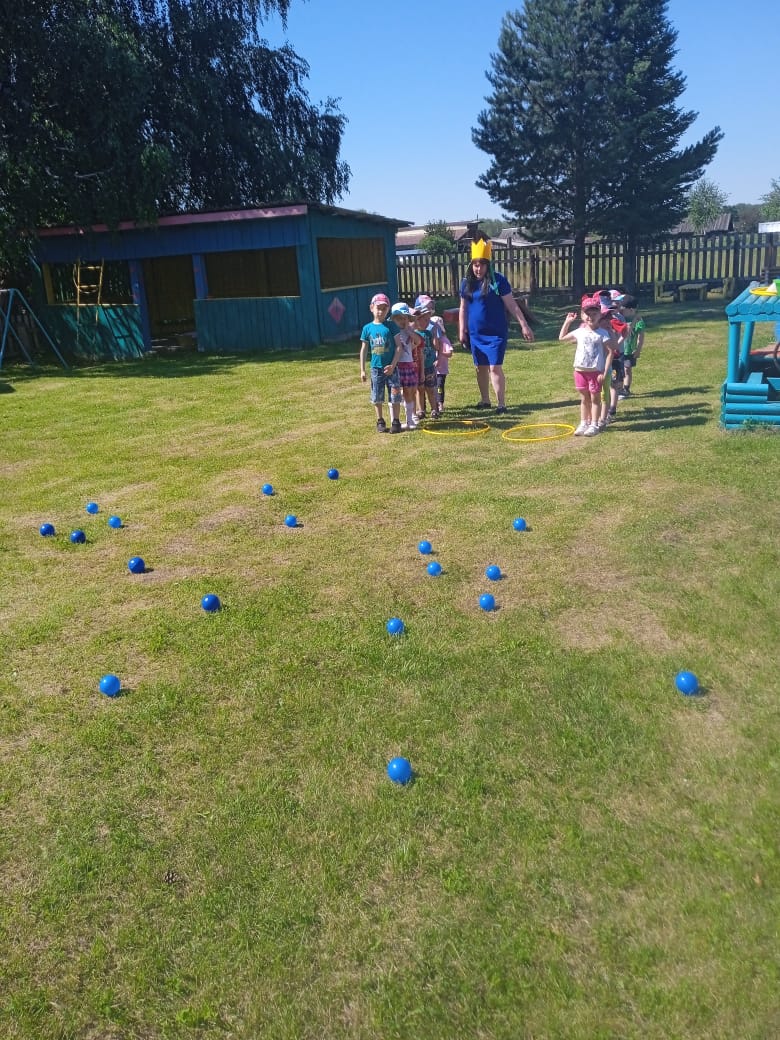 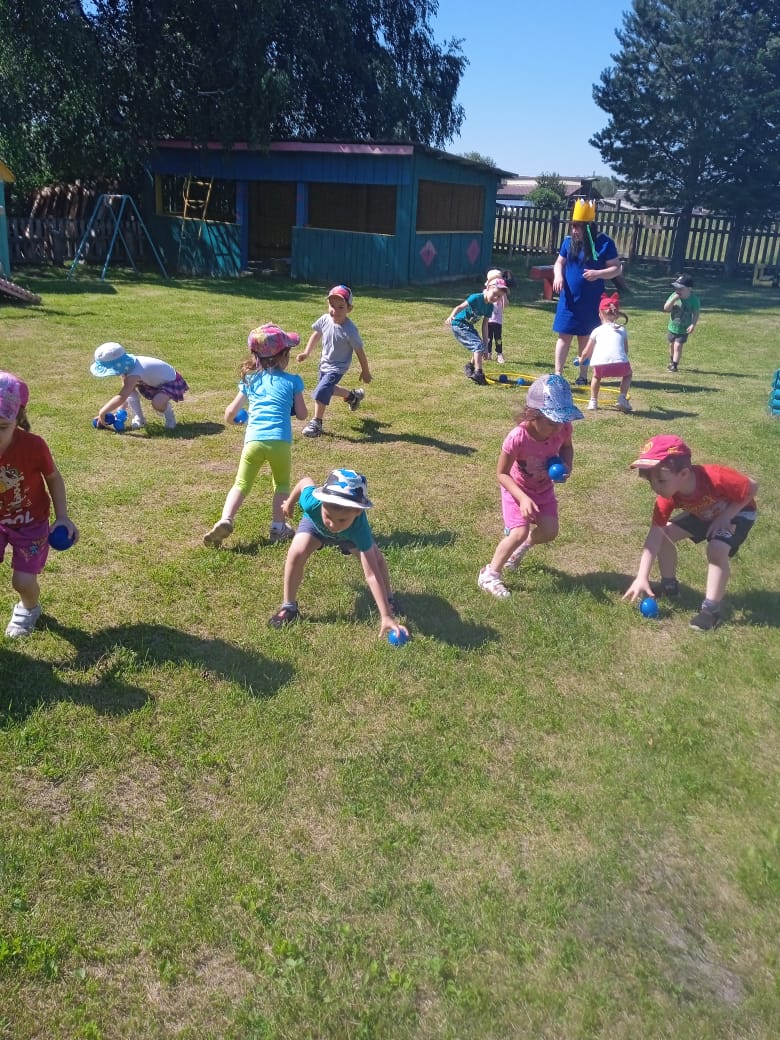 Ирга «Весёлый осьминог» 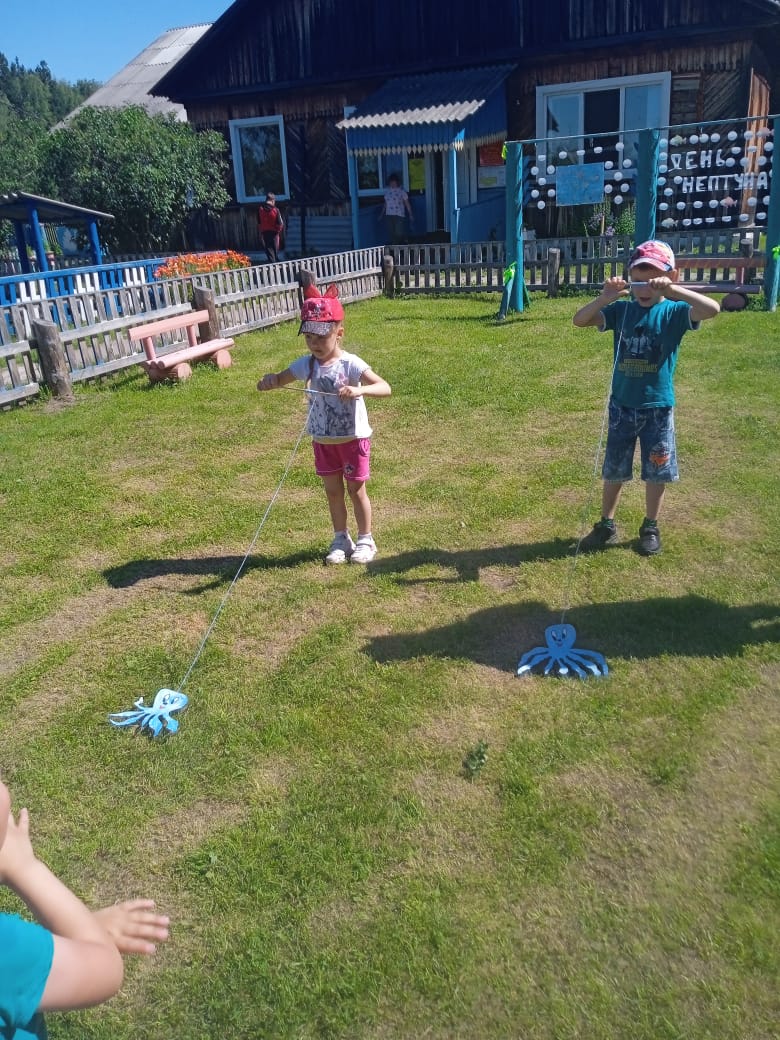                                                                                                                                                 Игра» Лягушки» 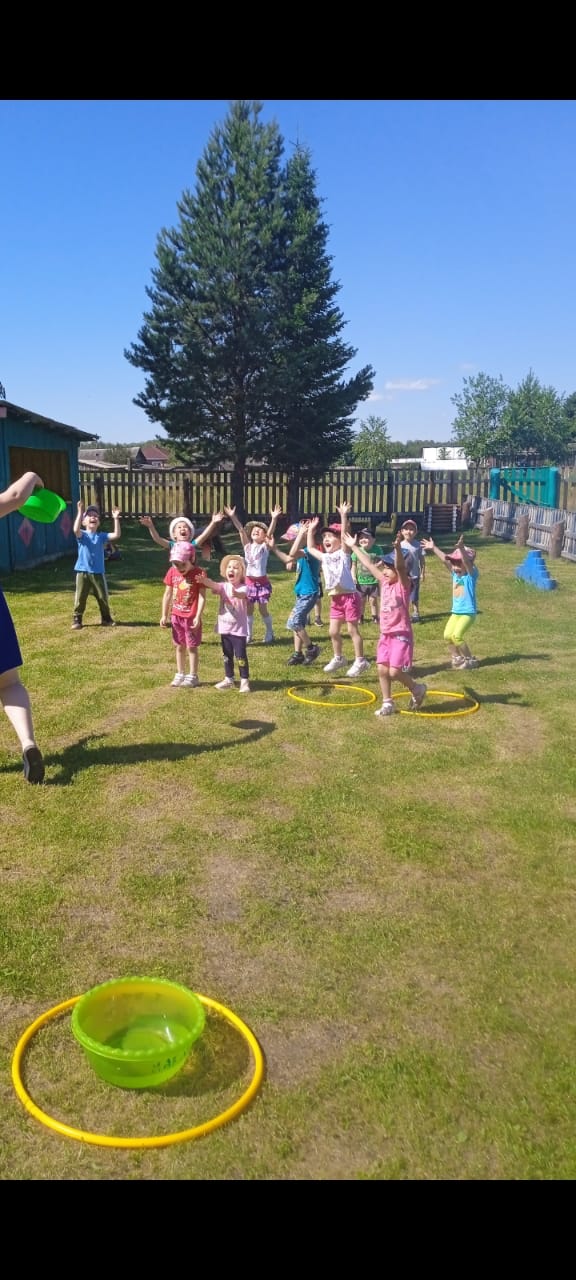  В летний праздник Нептуна   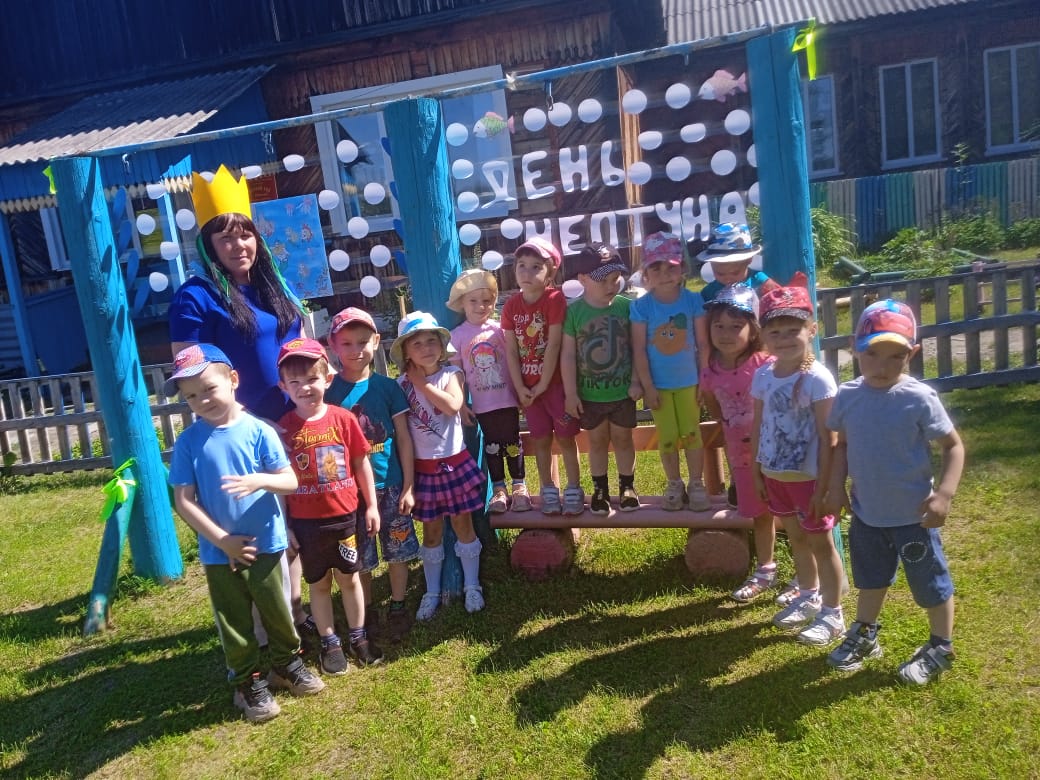 Пусть накроет нас волнаРадости, везения,Утонут огорчения!Желаем в этот день плескаться,Смеяться, загорать, купаться,Чтоб брызг задорный блеск бодрил,Скучать и  киснуть не велел!